QUY TRÌNH THỰC TẬP TỐT NGHIỆP(DÀNH CHO SINH VIÊN THỰC TẬP)MỤC ĐÍCHQuy trình này được thực hiện nhằm hướng dẫn sinh viên và giảng viên Khoa Ngôn ngữ và Văn hóa Nhật Bản các bước tiến hành thực tập tốt nghiệp và hướng dẫn thực tập tốt nghiệp.PHẠM VI ÁP DỤNGÁp dụng cho sinh viên năm 4 Khoa Ngôn ngữ và Văn hóa Nhật Bản tham gia thực tập tốt nghiệp. TÀI LIỆU VIỆN DẪNQuy chế Đào tạo đại học và cao đẳng hệ chính quy theo hệ thống tín chỉ ban hành kèm theo Quyết định số 43/2007/QĐ-BGDĐT ngày 15 tháng 8 năm 2007 của Bộ trưởng Bộ GD&ĐT;Thông tư số 57/2012/TT-BGDĐT ngày 27 tháng 12 năm 2012 của Bộ Giáo Dục và Đào tạo về việc "Sửa đổi, bổ sung một số điều của quy chế đào tạo đạo học và cao đẳng hệ chính quy theo hệ thống tín chỉ" ban hành kèm theo quyết định số 43/2007/QĐ-BGDĐT ngày 15 tháng 8 năm 2007 của Bộ GD&ĐT;Quy định đào tạo đại học hệ chính quy theo hệ thống tín chỉ ban hành kèm theo Quyết định số 275/ĐHNN-ĐT ngày 11 tháng 7 năm 2014 của Hiệu trưởng Trường ĐH Ngoại ngữ.CÁC QUY ĐỊNH LIÊN QUAN VỀ THỰC TẬP TỐT NGHIỆPĐiều kiện thực hiện môn họcSinh viên đáp ứng đủ các yêu cầu sau:1. Tích lũy được ít nhất 75% tổng số tín chỉ của chương trình đào tạo;2. Thỏa mãn các điều kiện tiên quyết của môn học thực tập;3. Hoàn thành đủ nghĩa vụ học phí theo quy định của trường.Tiêu chuẩn chọn doanh nghiệp thực tậpDoanh nghiệp đáp ứng đủ các yêu cầu sau:1. Doanh nghiệp cho sinh viên thực hiện các công việc liên quan đến chuyên môn, ngành nghề được đào tạo trong suốt thời gian thực tập;2. Doanh nghiệp cho sinh viên tiếp cận dữ liệu cho phép để viết báo cáo thực tập;3. Doanh nghiệp ký tên, đóng dấu xác nhận vào các biểu mẫu yêu cầu;4. Doanh nghiệp phối hợp với giảng viên theo dõi, đánh giá quá trình thực tập của sinh viên thông qua các hình thức trao đổi qua điện thoại, email, hoặc gặp trực tiếp, v.v.Thời gian thực tậpTheo kế hoạch đào tạo hằng năm của Trường Đại học Ngoại ngữ - Đại học Đà Nẵng.Đình chỉ thực tậpSinh viên bị đình chỉ thực tập và nhận điểm 0 nếu vi phạm một trong các điều sau:1. Vi phạm các quy định, nội quy của cơ quan thực tập;2. Tự ý thay đổi nơi thực tập mà không báo cáo cho nhà trường;3. Không tham gia thực tập tại doanh nghiệp trong khoảng thời gian thực tập theo kế hoạch đào tạo.QUY TRÌNH THỰC HIỆN THỰC TẬP TỐT NGHIỆPĐăng ký thực tậpBốn tuần trước khi bắt đầu đợt thực tập, sinh viên phải đăng ký thực tập tại Văn phòng Thực tập.Sau thời hạn trên, sinh viên nào không đăng ký coi như không đi thực tập.Sau khi tìm được nơi thực tập, sinh viên đến Văn phòng Thực tập nộp Phiếu đăng ký thực tập, khai báo đầy đủ thông tin cơ quan thực tập, địa chỉ, điện thoại, người hướng dẫn, v.v.Thực tập tại doanh nghiệpSinh viên làm việc như một nhân viên thực thụ tại doanh nghiệp theo sự phân công, hướng dẫn và giám sát của người hướng dẫn thực tập. Bên cạnh đó, sinh viên sẽ được giảng viên phụ trách hỗ trợ về chuyên môn nếu có yêu cầu.Sinh viên ghi chép nội dung thực tập hàng ngày (vd: tên công việc, cách xử lý, những kinh nghiệm của bản thân trong suốt quá trình thực tập, v.v.) và thu thập thông tin, số liệu cần thiết, v.v. để có tư liệu viết báo cáo thực tập.Báo cáo quá trình thực tậpSinh viên phản ánh tình hình thực tập cho giảng viên phụ trách.Sinh viên hoàn tất các biểu mẫu thực tập yêu cầu theo đúng thời hạn quy định (Mục VII), chuẩn bị hồ sơ thực tập để nộp về Khoa sau khi kết thúc đợt thực tập (vào đầu tuần 9) gồm:Khi nộp hồ sơ thực tập về Khoa, sinh viên ký tên vào DANH SÁCH THỰC TẬP TỐT NGHIỆP.Đánh giá kết quả thực tậpKhoa tổ chức đánh giá kết quả thực tậpLưu ý: Điểm thực tập tốt nghiệp của sinh viên được tính theo thang điểm 10 Giảng viên hướng dẫn căn cứ vào điểm thực tập tốt nghiệp để xếp loại thực tập tốt nghiệp cho sinh viên. Việc đánh giá của giảng viên được căn cứ vào các yếu tố: tinh thần, thái độ của sinh viên đối với việc thực tập, tiến độ nộp đề cương và nộp các báo cáo, chất lượng các báo cáo. Bảng ghi điểm sẽ được chuyển về Tổ bộ môn để tiếp tục triển khai hoàn tất thủ tục thực tập nghiệp cho sinh viên.Sinh viên phản ánh tình hình thực tập cho giảng viên phụ trách.Sinh viên hoàn tất các biểu mẫu thực tập yêu cầu theo đúng thời hạn quy định (Mục V).HƯỚNG DẪN VIẾT BÁO CÁO THỰC TẬP TỐT NGHIỆP Hình thứcBáo cáo đóng thành cuốn, theo bố cục bên dưới:Định dạngĐánh số trang- Đánh số trang ở giữa, lề dưới của trang giấy. Bảng biểu, đồ thị, hìnhBảng biểu, đồ thị, hình được đánh số theo từng loại và bao gồm luôn số thứ tự của chương. Ví dụ: Hình 1.1, Hình 1.2, v.v. (trong đó, số 1 đầu tiên là số thứ tự của chương, số 1, 2… tiếp theo là số thứ tự của hình trong chương đó)Số phải được phân cách hàng ngàn bằng dấu chấm (.) và phân cách dấu thập phân bằng dấu phẩy(,). Ví dụ: 1.007.845,25Tài liệu tham khảoTài liệu tham khảo phải ghi rõ theo thứ tự: tên tác giả, tên tài liệu, nhà xuất bản, năm xuất bản.Tài liệu Tiếng Việt được liệt kê trước rồi đến các tài liệu nước ngoài.Danh mục tài liệu tham khảo phải xếp theo abc tên tác giả.Phụ lụcPhần này bao gồm những nội dung cần thiết nhằm minh họa hoặc hỗ trợ cho nội dung báo cáo như:số liệu, mẫu biểu, tranh ảnh, v.v.Phụ lục không dày hơn phần nội dung chính của báo cáo.Ngôn ngữBáo cáo thực tập tường thuât lại một cách có hệ thống những điều sinh viên làm trong thời gian thực tập. Vì vậy, sinh viên phải báo cáo cụ thể về những điều mình đã làm, không nói chung chung.Luôn sử dụng đại từ “tôi”/“chúng tôi” trong báo cáo.Nội dungBIỂU MẪU ÁP DỤNG1. Mẫu báo cáo địa điểm thực tập (Dành cho sinh viên) (Mẫu 1)2. Mẫu đề cương thực tập tốt nghiệp (Dành cho sinh viên) (Mẫu 2)3. Mẫu báo cáo tiến độ thực tập (Dành cho sinh viên)  (Mẫu 3)4. Phiếu nhận xét thực tập (Dành cho Đơn vị thực tập)  (Mẫu 4)5. Mẫu báo cáo thực tập tốt nghiệp (Dành cho sinh viên)  (Mẫu 5)BÁO CÁO ĐỊA ĐIỂM THỰC TẬP (Khóa )ĐỀ CƯƠNG THỰC TẬP TỐT NGHIỆPKính gửi: 	- (Lãnh đạo đơn vị thực tập)			- Ban Chủ nhiệm Khoa Ngôn ngữ và Văn hóa Nhật Bản;		- Giáo viên hướng dẫn thực tập.1. Thông tin về sinh viên thực tập:Họ và tên sinh viên thực tập:	Lớp:					Mã số sinh viên:Ngành học: Trường:2. Thời gian thực tập:3. Địa điểm thực tập:(Ghi rõ tên phòng/ban/cơ quan thực tập, địa chỉ liên lạc, điện thoại, email)4. Mục đích của quá trình thực tập:5. Yêu cầu của quá trình thực tập:6. Kế hoạch thực tập cụ thể: Trên đây là đề cương thực tập tốt nghiệp của tôi, kính mong quý cơ quan tạo điều kiện hỗ trợ, giúp đỡ để tôi hoàn thành kế hoạch thực tập của mình.Trân trọng cảm ơn.Đà Nẵng, ngày      tháng      năm Xác nhận của đơn vị thực tập				     Sinh viên thực tập	(ký tên, đóng dấu)					         (ký và ghi rõ họ tên)Mẫu 03. Báo cáo tiến độ thực tập tốt nghiệpBÁO CÁO TIẾN ĐỘ THỰC TẬP TỐT NGHIỆP(Dành cho sinh viên)Lần: ………(tuần:……..):  từ ngày ..... tháng ..... năm .....   đến ngày ..... tháng ..... năm .....Họ và tên sinh viên thực tập:Lớp: Mã sinh viên: Giáo viên hướng dẫn thực tập: Tên cơ quan tiếp nhận thực tập: Địa chỉ cơ quan tiếp nhận thực tập:Số điện thoại:Người phụ trách:                                                          SINH VIÊN THỰC TẬP   (Ký và ghi rõ họ tên)NHẬN XÉT VÀ XÁC NHẬN CỦA ĐẠI DIỆN CƠ QUAN TIẾP NHẬN THỰC TẬP: ........................................................................................................................................................................................................................................................................................................................................................................................................................................................................................................................................................................................................................ ..................................................................................................................................................................................................................................................................................................................................................................................................................................................................Đà Nẵng, ngày       tháng       nămNgười hướng dẫn (ký, đóng dấu và ghi rõ họ tên)Mẫu 04. Phiếu nhận xét thực tậpPHIẾU NHẬN XÉT THỰC TẬP(Dành cho Đơn vị thực tập)Tên sinh viên: MSSV:Chuyên ngành: Tên đơn vị thực tập:Vui lòng đánh giá quá trình thực tập của sinh viên dựa trên những tiêu chí bên dưới bằng cách đánh dấu (✓) vào các ô từ 1 đến 5 theo quy ước:5. Rất tốt4. Tốt3. Bình thường2. Không tốt1. Rất không tốt10. Các nhận xét khác (nếu có)___________________________________________________________________________________________________________________________________________________________________________________________________________________________________________________________________________________________________________________________________________________________________________________________________________________________________________________________________________________________________Đánh giá về kỳ thực tập của sinh viên (theo thang điểm 10) 1 	 2 	 3 	 4 	 5 	 6 	 7 	 8 	 9 	 10Đà Nẵng, ngày       tháng       nămNgười hướng dẫn (ký, đóng dấu và ghi rõ họ tên)     Mẫu 05. Báo cáo thực tập
BỘ GIÁO DỤC VÀ ĐÀO TẠOTRƯỜNG ĐẠI HỌC NGOẠI NGỮ - ĐẠI HỌC ĐÀ NẴNGKHOA NGÔN NGỮ VÀ VĂN HÓA NHẬT BẢN~~~~~~*~~~~~~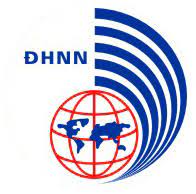 BÁO CÁO THỰC TẬP    ĐƠN VỊ THỰC TẬP :Đà Nẵng, ngày ... tháng ... năm ...Mẫu 05
BỘ GIÁO DỤC VÀ ĐÀO TẠOTRƯỜNG ĐẠI HỌC NGOẠI NGỮ - ĐẠI HỌC ĐÀ NẴNGKHOA NGÔN NGỮ VÀ VĂN HÓA NHẬT BẢN~~~~~~*~~~~~~BÁO CÁO THỰC TẬP    ĐƠN VỊ THỰC TẬP :Đà Nẵng, ngày ... tháng ... năm ...Mẫu 05MỤC LỤCTrangDANH MỤC CÁC KÝ HIỆU, CÁC CHỮ VIẾT TẮT (NẾU CÓ)DANH MỤC CÁC BẢNG BIỂU, CÁC HÌNH VẼ ĐỒ THỊ (NẾU CÓ)CHƯƠNG I		GIỚI THIỆUCHƯƠNG II		NỘI DUNG BÁO CÁOCHƯƠNG III		PHÂN TÍCH VÀ ĐÁNH GIÁCHƯƠNG IV		KẾT LUẬN VÀ ĐỀ NGHỊTÀI LIỆU THAM KHẢOPHỤ LỤC (MINH CHỨNG VÀ SẢN PHẨM THỰC HIỆN)XÁC NHẬN CỦA ĐƠN VỊ TIẾP NHẬN THỰC TẬPCHƯƠNG I		GIỚI THIỆUMục tiêu – Yêu cầuThời gian và địa điểm thực tậpGiới thiệu đơn vị thực tậpCHƯƠNG II		NỘI DUNG BÁO CÁOCông việc được phân côngCông việc đã hoàn thànhCông việc chưa hoàn thànhCHƯƠNG III		PHÂN TÍCH VÀ ĐÁNH GIÁPhân tíchĐánh giáCHƯƠNG IV		KẾT LUẬN VÀ ĐỀ XUẤTKết luậnĐề xuấtTÀI LIỆU THAM KHẢOPHỤ LỤC (MINH CHỨNG VÀ SẢN PHẨM THỰC HIỆN)XÁC NHẬN CỦA ĐƠN VỊ TIẾP NHẬN THỰC TẬPĐà Nẵng, ngày ... tháng ...  năm 20…								  Sinh viên thực tập(ký, ghi rõ học tên )Nhận xét, đánh giá của cơ quan tiếp nhận sinh viên thực tập về Báo cáothực tập tốt nghiệp của sinh viên:………………………………………………………………………………….………………………………………………………………………………….………………………………………………………………………………….………………………………………………………………………………….………………………………………………………………………………….………………………………………………………………………………….………………………………………………………………………………….………………………………………………………………………………….………………………………………………………………………………….………………………………………………………………………………….Đà Nẵng, ngày… tháng… năm 20…Đại diện cơ quan      (ký tên và đóng dấu)TRƯỜNG ĐẠI HỌC NGOẠI NGỮCỘNG HOÀ XÃ HỘI CHỦ NGHĨA VIỆT NAMKHOA NN&VH NHẬT BẢNĐộc lập – Tự do – Hạnh phúcĐà Nẵng, ngày ... tháng ... năm ...STTGiấy tờGhi chúGiấy giới thiệu (bản gốc) có ghi đồng ý tiếp nhận của ĐVTT, có ký tên và đóng dấu.Hồ sơ thực tập (quyền HỒ SƠ thực tập tốt nghiệp)Trong quyển HỒ SƠ này, có PHIẾU ĐÁNH GIÁ KẾT QUẢ THỰC TẬP TỐT NGHIỆP (dành cho nhận xét, đánh giá của ĐVTT). Trong phiếu này, có mục Kết quả thực tập tốt nghiệp, cần lưu ý ĐVTT xếp loại KÈM THEO ĐIỂM SỐ (thang điểm 10), cụ thể như sau: Giỏi (8.5 – 10), Khá (7.0 – 8.4), Trung bình (5.5 – 6.9), Trung bình yếu (4.0 – 5.4), Kém < 4Báo cáo thực tậpChính là báo cáo toàn đợt thực tập. (Lưu ý: trong báo cáo này phải có ít nhất 03 minh chứng về sản phẩm/công việc sinh viên đã thực hiện, ví dụ: hình ảnh, bản dịch, tài liệu liên quan, …). Cuối Báo cáo thực tập phải có phần ghi nhận xét của đại diện đơn vị thực tập về bản báo cáo này.Phiếu đánh giá kết quả thực tập tốt nghiệp (dành cho giảng viên hướng dẫn và Trưởng Khoa ghi nhận xét, đánh giá.)Phiếu khảo sát nhà tuyển dụng về chuẩn đầu ra và chương trình đào tạo.Phiếu khảo sát dành cho sinh viênNgànhBáo cáo tiến độNhận xét đánh giá của đơn vị thực tậpNhận xét đánh giá của GVHD về bản Báo cáo thực tập tốt nghiệpNgôn ngữ Nhật30%40%30%STTBỐ CỤCGHI CHÚTrang bìa chính (1 trang)Theo mẫu (phần VII, mục 5)Trang bìa phụ (1 trang)Theo mẫu (phần VII, mục 5)Lời cảm ơnMục lụcDanh mục các ký hiệu, các chữ viết tắt (nếu có)Danh mục các bảng biểu, các hình vẽ đồ thị (nếu có)Nội dung báo cáoTheo mẫu (phần VI, mục 8)Tài liệu tham khảoPhụ lục (nếu có)Xác nhận của đơn vị tiếp nhận thực tậpTrang bìa cuối (1 trang)để trốngKhổ giấy (paper size)A4, in một mặtKiểu chữ (font)Times New Roman, bộ font Unicode (không dùng VNI)Cỡ chữ (font size)13Cách dòng (line spacing)1.5 linesCách đoạn (spacing)Before: 6 pt, After: 6 ptLề (margin)Top, Bottom, Left, Right: 2,5 cmHeader, Footer: 1,5 cmSTTBỐ CỤCGHI CHÚTrang bìa chính (1 trang)Đánh số 0, nhưng không cho hiện sốTrang bìa phụ (1 trang)Đánh số 0, nhưng không cho hiện sốLời cảm ơnTừ trang 2 đến trang trước phần báo cáo đánh số Roman nhỏ, bắt đầu từ số i (i, ii, iii, iv, v, vi, vii, v.v.).Mục lụcTừ trang 2 đến trang trước phần báo cáo đánh số Roman nhỏ, bắt đầu từ số i (i, ii, iii, iv, v, vi, vii, v.v.).Danh mục các ký hiệu, các chữ viết tắt (nếu có)Từ trang 2 đến trang trước phần báo cáo đánh số Roman nhỏ, bắt đầu từ số i (i, ii, iii, iv, v, vi, vii, v.v.).Danh mục các bảng biểu, các hình vẽ đồ thị (nếu có)Từ trang 2 đến trang trước phần báo cáo đánh số Roman nhỏ, bắt đầu từ số i (i, ii, iii, iv, v, vi, vii, v.v.).Nội dung báo cáobắt đầu từ số 1 (1, 2, 3, 4, 5…)Tài liệu tham khảobắt đầu từ số 1 (1, 2, 3, 4, 5…)Phụ lục bắt đầu từ số 1 (1, 2, 3, 4, 5…)Xác nhận của đơn vị tiếp nhận thực tậpbắt đầu từ số 1 (1, 2, 3, 4, 5…)Trang bìa cuối (1 trang)để trốngCHƯƠNG IGIỚI THIỆUMục tiêu của báo cáo, mục tiêu của đợt thực tập và cấu trúc của báo cáoCông ty thực tập: Thành lập, trụ sở, ngành nghề. số nhân viên, sản phẩm/dịch vụ, sơ đồ tổ chức.Phần này cho thông tin về nơi thực tập và phần việc sinh viên được phân công. Báo cáo sẽ đi từ tổng quát đến cụ thể, từ mô tả chung về toàn công ty (tên, trụ sở, năm thành lập, vốn pháp định, sản phẩm/dịch vụ) đến mô tả phòng/ban sinh viên làm việc (có thể chèn sơ đồ tổ chức vào phần này).Phòng/Ban nơi sinh viên thực tập: Chức năng, hoạt động, số nhân viên.Phần giới thiệu kết thức với thông tin về công việc sinh viên thực hiện hàng ngày, cùng với ai, do ai hướng dẫn/giám sát, báo cáo cho ai, kỹ năng nào cần phải có để thực hiện công việc này.CHƯƠNG IINỘI DUNG BÁO CÁOCác công việc được phân công, trách nhiệm, người hướng dẫn/ giám sát, người cùng thực hiện, các công việc đã hoàn thành, các công việc chưa hoàn thành, nguyên nhân. Phần này báo cáo rất cụ thể, với mô tả và số liệu về công việc hàng ngày sinh viên phụ trách trong thời gian thực tập.Báo cáo có thể được trình bày theo thứ tự thời gian của các công việc được giao và hoàn thành hay không hoàn thành. Báo cáo cũng có thể được trình bày báo cáo theo nhóm công việc/nhóm kỹ năng. Hoặc báo cáo cũng có thể được trình bày báo cáo theo mức độ quan trọng, từ những công việc nhỏ đến những dự án lớn hơn với nhiều thách thức hơn.CHƯƠNG IIIPHÂN TÍCH VÀ ĐÁNH GIÁĐây là phần quan trọng nhất của báo cáo. Căn cứ vào mục tiêu thực tập, sinh viên sẽ đánh giá các công việc đã làm có liên quan gì đến mục tiêu của kỳ thực tập không? Mức độ hoàn thành và hiệu quả thực hiện công việc được giao. Nếu chưa hoàn thành, vì sao? Nếu không hiệu quả, vì sao?Các công việc đã làm có liên quan đến kiến thức đã học trong trường không? Nếu không, vì sao? Nếu có, cụ thể là kiến thức nào?Sinh viên có học được thêm kiến thức và các kỹ năng mới nào trong kỳ thực tập không? Nếu không, vì sao? Nếu có, kiến thức và các kỹ năng nào?CHƯƠNG IVKẾT LUẬN VÀ ĐỀ XUẤTKỳ thực tập này có ích lợi gì cho chuyên ngành học của mình và nghề nghiệp tương lai?Những môn đã học tại trường có giúp ích gì cho công việc? Những kỹ năng nào còn thiếu cần phải học thêm?Đề xuất đối với trường và đối với cơ quan thực tập.PHỤ LỤCMINH CHỨNG VÀ SẢN PHẨM THỰC HIỆNTRƯỜNG ĐẠI HỌC NGOẠI NGỮ     KHOA NN&VN NHẬT BẢN Mẫu 01. Báo cáo địa điểm thực tậpCỘNG HÒA XÃ HỘI CHỦ NGHĨA VIỆT NAMĐộc lập – Tự do – Hạnh phúcSTTHọ TênHọ TênSĐT EmailĐịa điểm thực tậpvdNGUYỄN THỊ ATRƯỜNG ĐẠI HỌC NGOẠI NGỮ     KHOA NN&VN NHẬT BẢN Mẫu 02. Đề cương thực tập tốt nghiệpCỘNG HÒA XÃ HỘI CHỦ NGHĨA VIỆT NAMĐộc lập – Tự do – Hạnh phúcTuầnThời gianNội dung công việcDự kiến kết quả12345678STTNội dung các công việc được giao Diễn giải cách thức thực hiện công việcĐánh giá về mức độ hoàn thành công việcKhó khănNhững kinh nghiệm sau thời gian thực tậpTTTiêu chí12345KIẾN THỨCKIẾN THỨCKIẾN THỨCKIẾN THỨCKIẾN THỨCKIẾN THỨCKIẾN THỨCNăng lực chuyên mônMức độ hoàn thành công việc được giaoỨng dụng kiến thức đã học vào công việc thực tiễnKỸ NĂNG MỀMKỸ NĂNG MỀMKỸ NĂNG MỀMKỸ NĂNG MỀMKỸ NĂNG MỀMKỸ NĂNG MỀMKỸ NĂNG MỀMTác phong làm việc: nhanh nhẹn, linh hoạt, chủ động, sáng tạoLịch sự trong giao tiếp, ngôn ngữ rõ ràng, chính xác, mạch lạcKỹ năng xử lý tình huống khi thực hiện công việcTHÁI ĐỘTHÁI ĐỘTHÁI ĐỘTHÁI ĐỘTHÁI ĐỘTHÁI ĐỘTHÁI ĐỘCó tinh thần tự học, chịu khó học hỏi và có trách nhiệm trong công việcCó sự phối hợp tốt với đồng nghiệp khi thực hiện công việcÝ thức tuân theo nguyên tắc, tôn trọng quy tắcSinh viên thực hiện: Lớp:Mã sinh viên:Giáo viên hướng dẫn:Sinh viên thực hiện: Lớp:Mã sinh viên:Giáo viên hướng dẫn: